МКС(К)ОУ "Специальная (коррекционная)  общеобразовательная школа VIII вида"КОНСПЕКТ внеклассного занятияпо математике«Гномики в волшебной стране»Класс: 2 АУчитель: Т.Ю.Сорокина2014 2015 учебный годЦель: повторение  недели как единицы измерения времени и названий дней недели. Задачи:  - способствовать закреплению знаний о  неделе как единицей измерения времени - создать условия для включения всех учеников в активную деятельность при проведении занятия; - воспитывать  интерес к урокам математики на материале занятия.Оборудование: гномики из  цветной бумагой; часы с плаката «Твоя неделя»; картинки с изображением кочек, на которых наклеены цифры (от 1 до 10); карточки с цифрами в соответствии с цветом дня недели; круги по цвету дня недели; мяч. 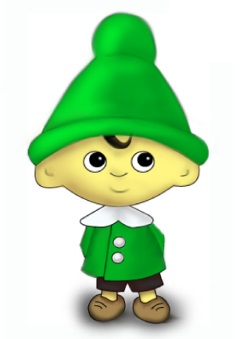 Ход занятия:1.- Ребята, подойдите ко мне и встаньте в круг. Участники располагаются по кругу. Упражнение «Приветствие». Ход упражнения: Участники садятся в круг и по очереди приветствуют друг друга, обязательно подчеркивая индивидуальность партнера, например: «Я рад тебя видеть, и хочу сказать, что ты выглядишь хорошо» или «Привет, ты, как всегда, весел». 2. - Ребята вы любите путешествовать? Приглашаю на острова в страну математики. Мы осторожно входим в королевство. Здесь все живет и дышит чудесами, загадками и тайнами полно.- Чтоб попасть на остров нужно пройти по кочкам, но кочки с цифрами от 1 до 10. Нужно наступать на кочки по порядку. Дети проходят препятствие. 3.- Мы попали на остров "Веселых гномиков". (Ученики садятся за парты). У учителя на столе 7 гномиков. - Сколько гномиков? - Кто первым приходит в дом недели? - Понедельник красный гном в красный цвет покрасил дом, ели гномы помидоры и болтали всякий вздор. - Второй в дом недели приходит Вторник. В этот день все вокруг стало оранжевым  вдруг. Ели гномы на обед семь оранжевых конфет. - Третий в дом недели приходит Среда. Этот гном любит все желтое, он и нарядился в желтый наряд. Желтый цвет есть в яйце, в цыпленке, в масле, что лежит в масленке, в каждом спелом колоске, в солнце, в сыре и в песке. - Четвертый в дом недели приходит Четверг. Это гном любит все зеленое. Цвет зеленый, цвет весенний. Цвет природы оживления. - Пятый в дом недели приходит Пятница. Этот гном любит все «голубое». Он сверкает «голубым», словно речка из льдин. Бледно – синею поземкой, и сосулькой сладко – звонкой.- Шестой в дом недели приходит Суббота. Этот гном нарядился в синий наряд. Он любит все синее. Синие, синие васильки необыкновенной красоты. - Седьмой в дом недели приходит Воскресенье. Воскресенье седьмой гном в фиолетовый цвет раскрасил дом. Они любят баклажан и сливы. С ними они довольны и счастливы. - Мы с вами знаем, что гномы каждый день сменяют друг друга по очереди. И никогда не путаются, потому что у них есть специальные часы. Эти часы с названиями дней недели. Как вы думаете, на какой части часов должна стоять стрелка сегодня, во вторник? (на оранжевой) Переставляем стрелку на часах гномов. 4.-Ребята, я приглашаю вас на остров «Отдыхай-ка». Физ. минутка: В понедельник мы стирали, Пол во вторник подметали. В среду испекли калач. Весь четверг искали мяч, Чашки в пятницу помыли, А в субботу торт купили. Всех друзей мы в воскресенье Позовем на день рождения.5. - Пройдем на остров «Умелых» (дети садятся). Скажите, есть ли среди дней недели середина? Проверим. Я, напишу на доске все дни недели по порядку. Пишу от 1 до 7 по порядку. - Все дни недели на месте? - Считаем от 1 до 7, с указанием дней недели: 1-первый-понедельник, 2-второй- вторник и т. д. все дни недели на местах. Закройте глазки (убираю цифру 4). Ребята, посмотрите, один день недели спрятался. Какой? Проверяем, называем все цифры по порядку и дни недели, и находится пропавший день. Меняю цифры местами и предлагаю детям навести порядок. 6.- Продолжим путешествие по стране математики. Остров «Задачки» (с мячом дети в кругу). - Сегодня понедельник, а в лес мы пойдем через неделю. В какой день мы пойдем в лес? (понедельник). - День рождение у Марины в понедельник, а сегодня суббота. Сколько дней до дня рождения девочки? (2 дня) - Мы пойдем на прием к врачу во вторник, а сегодня понедельник. Через сколько дней, мы пойдем к врачу? (1 день). - Нина уехала к бабушке в субботу. Мама обещала приехать за ней через 2 дня. Когда приедет мама? (в понедельник). - Женя пойдет в цирк через 1 день. Сегодня воскресенье. В какой день недели состоится цирковое представление? (понедельник). - Понедельник после среды? - Что вначале четверг или пятница? 7.- Снова в путь, по кочкам, только наоборот цифры выложены от10 до 1. Мы на острове «Стройся правильно». Раздать круги определенного цвета по дням недели. - Первый день большой недели, трудовой день, не бездельник, как зовется? (понедельник). Встает первый ребенок у кого одна точка и соответствующий цвет. - Прокричал усатый дворник: «День второй в неделе… (вторник) ». Встает второй ребенок. - Третий день не ерунда, как зовется он? … (среда). Встает третий ребенок. - День четвертый лень отверг, как зовется он? … (четверг). Встает 4 ребенок. - Пятый день – «опрятница», как зовется он? … (пятница). Встает 5 ребенок. - А шестой день выходной, как зовется он? … (суббота). Встает 6 ребенок. - А седьмой день всем веселье, как зовется? … (воскресенье). Встает 7 ребенок. Рефлексия:- Молодцы, вы справились сегодня со всеми заданиями. - Ребята, где мы сегодня побывали? Как назывались острова в стране математики? Кого мы встретили на пути? Какие задания мы выполняли? Какие новые задания запомнили? Справились ли вы со всеми заданиями? Понравилось ли вам заниматься? Что для вас было сложным? А что лёгким?- Всем спасибо!